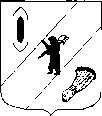 АДМИНИСТРАЦИЯ  ГАВРИЛОВ-ЯМСКОГОМУНИЦИПАЛЬНОГО  РАЙОНАПОСТАНОВЛЕНИЕ01.11.2016 № 1167О внесении  изменений в постановление АдминистрацииГаврилов-Ямского муниципальногорайона от 20.11.2015 № 1296В соответствии с требованиями статьи 179 Бюджетного кодекса РФ,  руководствуясь статьёй  26 Устава Гаврилов-Ямского муниципального района,АДМИНИСТРАЦИЯ МУНИЦИПАЛЬНОГО РАЙОНА ПОСТАНОВЛЯЕТ:Внести изменение в постановление Администрации Гаврилов-Ямского муниципального района от 20.11.2015  № 1296  «Об утверждении Перечня муниципальных программ Гаврилов-Ямского муниципального района на 2016 год» (в редакции постановлений Администрации муниципального района от 30.11.2015 № 1349, 01.03.2016 № 192, 28.03.2016 № 307, 15.06.2016 № 638, 27.06.2016 № 676, 16.09.2016 № 985), изложив пункты 5, 10  Приложения в новой редакции:Контроль за исполнением постановления возложить на заместителя Главы Администрации муниципального района Таганова В.Н.3. Постановление разместить на официальном сайте Администрации                   Гаврилов-Ямского муниципального района в сети Интернет.4.  Постановление вступает в силу с момента подписания.Глава Администрациимуниципального района                                                    		В.И.Серебряков5511Развитие культуры и туризма в Гаврилов-Ямском муниципальном районеУКТСиМПУКТСиМПВЦП «Развитие сферы культуры Гаврилов-Ямского муниципального района» на 2015-2017 годы11Развитие культуры и туризма в Гаврилов-Ямском муниципальном районеУКТСиМПМЦП «Поддержка въездного и внутреннего туризма в Гаврилов-Ямском муниципальном районе» на 2015-2017 годы11Развитие культуры и туризма в Гаврилов-Ямском муниципальном районеУКТСиМПМЦП «Возрождение традиционной народной культуры» на 2015-2017 годы11Развитие культуры и туризма в Гаврилов-Ямском муниципальном районеУКТСиМПОсновное мероприятие 1:субсидия на реализацию мероприятий по созданию условий для развития инфраструктуры досуга и отдыха на территории муниципальных образований Ярославской области10102121Эффективная власть в Гаврилов-Ямском муниципальном районеООПРиМСООПРиМСМЦП «Развитие муници-пальной службы в Гаврилов-Ямском муниципальном районе» на 2016-2018 годы10102121Эффективная власть в Гаврилов-Ямском муниципальном районеООПРиМСООПРиМСМЦП «Противодействие коррупции в Гаврилов-Ямском муниципальном районе» на 2014-2016 годы10102121Эффективная власть в Гаврилов-Ямском муниципальном районеООПРиМСООПРиМСОсновное мероприятие 1:расходы на осуществление мероприятий по стимулированию труда работников органов местного самоуправления10102121Эффективная власть в Гаврилов-Ямском муниципальном районеООПРиМСООПРиМСОсновное мероприятие 2:расходы на реализацию мероприятий  на развитие органов местного самоуправления на территории Ярославской области (по обращениям депутатов)10102121Эффективная власть в Гаврилов-Ямском муниципальном районеООПРиМСООПРиМСОсновное мероприятие 3:расходы на оказание поддержки пунктам оказания бесплатной юридической помощи10102121Эффективная власть в Гаврилов-Ямском муниципальном районеООПРиМСООПРиМСОсновное мероприятие 4:расходы на оказание поддержки центрам правовой информации